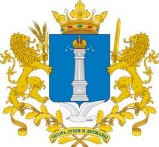 Уважаемая Марина Валерьевна!Управление контроля (надзора) и регуляторной политики администрации Губернатора Ульяновской области по результатам рассмотрения проекта постановления Правительства Ульяновской области «Об утверждении Положения о региональном государственном контроле (надзоре) за деятельностью жилищно-строительного кооператива, связанной с привлечением средств членов кооператива для строительства многоквартирного дома на территории Ульяновской области» направляет следующее заключение.Заключениеоб оценке регулирующего воздействия проекта постановления Правительства Ульяновской области «Об утверждении Положения о региональном государственном контроле (надзоре) за деятельностью жилищно-строительного кооператива, связанной с привлечением средств членов кооператива для строительства многоквартирного дома на территории Ульяновской области»Рассмотрев в соответствии с Законом Ульяновской области от 05.11.2013 № 201-ЗО «О порядке проведения оценки регулирующего воздействия проектов нормативных правовых актов Ульяновской области и проектов муниципальных нормативных правовых актов, порядке проведения экспертизы нормативных правовых актов Ульяновской области и муниципальных нормативных правовых актов, затрагивающих вопросы осуществления предпринимательской и инвестиционной деятельности, и порядке проведения оценки фактического воздействия нормативных правовых актов Ульяновской области», пунктом 4.2 раздела 4 Положения о проведении оценки регулирующего воздействия проектов нормативных правовых актов Ульяновской области, утверждённого постановлением Правительства Ульяновской области от 16.12.2013 № 607-П «Об утверждении Положения о проведении оценки регулирующего воздействия проектов нормативных правовых актов Ульяновской области и признании утратившими силу отдельных постановлений (отдельного положения постановления) Правительства Ульяновской области» (далее – Положение), распоряжением Губернатора Ульяновской области от 28.11.2019 № 1440-р «Об утверждении Положения об управлении контроля (надзора) и регуляторной политики администрации Губернатора Ульяновской области» проект постановления Правительства Ульяновской области «Об утверждении Положения о региональном государственном контроле (надзоре) за деятельностью жилищно-строительного кооператива, связанной с привлечением средств членов кооператива для строительства многоквартирного дома на территории Ульяновской области» (далее – проект акта), подготовленный и направленный для подготовки настоящего заключения Агентством государственного строительного и жилищного надзора Ульяновской области (далее – разработчик акта), Правительство Ульяновской области сообщает следующее.1. Описание предлагаемого правового регулирования.Проект акта разработан в соответствии с Федеральным законом 
от 31 июля 2020 г. № 248-ФЗ «О государственном контроле (надзоре) и муниципальном контроле в Российской Федерации» и частью 5 статьи 123.3 Жилищного кодекса Российской Федерации.Проект акта устанавливает порядок организации и осуществления на территории Ульяновской области регионального государственного контроля (надзора) за деятельностью жилищно-строительного кооператива, связанной с привлечением средств членов кооператива для строительства многоквартирного дома (далее – региональный государственный контроль), в том числе:1) контрольный (надзорный) орган, уполномоченный на осуществление регионального государственного контроля;2) критерии отнесения объектов контроля к категориям риска причинения вреда (ущерба) в рамках осуществления вида контроля;3) перечень профилактических мероприятий в рамках осуществления вида контроля;4) виды контрольных (надзорных) мероприятий, проведение которых возможно в рамках осуществления вида контроля, и перечень допустимых контрольных (надзорных) действий в составе каждого контрольного (надзорного) мероприятия;5) результаты контрольного (надзорного) мероприятия;6) обжалование решений Агентства, действий (бездействия) должностных лиц Агентства;7) ключевые показатели регионального государственного контроля и их целевые значения, индикативные показатели для регионального государственного контроля.Постановление вступает в силу на следующий день после дня его официального опубликования.В целом принятие проекта акта направлено на формирование правовой основы для осуществления регионального государственного контроля (надзора) за деятельностью жилищно-строительного кооператива, связанной с привлечением средств членов кооператива для строительства многоквартирного дома, на территории Ульяновской области в соответствии с нормами федерального законодательства.2. Проблема, на решение которой направлен предлагаемый способ правового регулирования, оценка негативных эффектов, возникающих в связи с наличием рассматриваемой проблемы.Частью 2 статьи 3 Федерального закона от 31 июля 2020 № 248-ФЗ 
«О государственном контроле (надзоре) и муниципальном контроле в Российской Федерации» предусмотрено, что порядок организации и осуществления регионального государственного контроля (надзора) устанавливается положением о виде регионального государственного контроля (надзора), утверждаемым высшим исполнительным органом государственной власти субъекта Российской Федерации.Также в соответствии с частью 5 статьи 123.3 Жилищного кодекса Российской Федерации предусмотрено, что региональный государственный контроль (надзор) за деятельностью жилищно-строительного кооператива, связанной с привлечением средств членов кооператива для строительства многоквартирного дома, осуществляется в соответствии с положением, утверждаемым высшим исполнительным органом государственной власти субъекта Российской Федерации.В настоящее время положение о региональном государственном контроле (надзоре) за деятельностью жилищно-строительного кооператива, связанной с привлечением средств членов кооператива для строительства многоквартирного дома, на территории Ульяновской области отсутствует. Тем самым возникает ситуация правовой неопределённости в сфере осуществления данного вида регионального государственного контроля.Таким образом, принятие проекта акта направлено на решение проблемы устранения ситуации правовой неопределённости при осуществлении регионального государственного контроля (надзора) за деятельностью жилищно-строительного кооператива, связанной с привлечением средств членов кооператива для строительства многоквартирного дома, на территории Ульяновской области с учётом положений федерального законодательства.3. Обоснование целей предлагаемого правового регулирования.По мнению разработчика акта, основной целью разработки предлагаемого правового регулирования является:Таблица 14. Анализ международного опыта, опыта субъектов Российской Федерации в соответствующей сфере.По итогам мониторинга регионального законодательства в части утверждения положения о региональном государственном контроле (надзоре) за деятельностью жилищно-строительного кооператива, связанной с привлечением средств членов кооператива для строительства многоквартирного дома, на территории субъекта Российской Федерации, установлено, что схожие нормативные правовые акты приняты во многих субъектах Российской Федерации. Так, например:- постановление Администрации Волгоградской области от 31.08.2021 
№ 477-п «Об утверждении Положения о региональном государственном контроле (надзоре) за деятельностью жилищно-строительного кооператива, связанной с привлечением средств членов кооператива для строительства многоквартирного дома на территории Волгоградской области»;- постановление Правительства Ярославской области от 25.11.2021 
№ 807-п «Об утверждении Положения об осуществлении регионального государственного контроля (надзора) за деятельностью жилищно-строительного кооператива, связанной с привлечением средств членов кооператива для строительства многоквартирного дома, на территории Ярославской области и о признании утратившим силу постановления Правительства области от 27.06.2019 № 452-п»;- постановление Правительства Кировской области от 19.11.2021 
№ 629-п «Об утверждении Положения об осуществлении регионального государственного контроля (надзора) за деятельностью жилищно-строительного кооператива, связанной с привлечением средств членов кооператива для строительства многоквартирного дома на территории Кировской области»;- постановление Правительства Новгородской области от 03.11.2021 
№ 372 «Об утверждении Положения о региональном государственном контроле (надзоре) за деятельностью жилищно-строительного кооператива, связанной с привлечением средств членов кооператива для строительства многоквартирного дома на территории Новгородской области».Таким образом, с учётом регионального опыта можно сделать вывод об определённой степени эффективности рассматриваемого правового регулирования.5. Анализ предлагаемого правового регулирования и иных возможных способов решения проблемы.В соответствии с частью 4 статьи 98 Федерального закона 
от 31 июля 2020 г. № 248-ФЗ «О государственном контроле (надзоре) и муниципальном контроле в Российской Федерации» положения о видах регионального государственного контроля (надзора), положения о видах муниципального контроля подлежат утверждению до 1 января 2022 года.Согласно проекту акта предметом регионального государственного контроля является соблюдение жилищно-строительным кооперативом обязательных требований, установленных частью 3 статьи 110 Жилищного Кодекса Российской Федерации, за исключением последующего содержания многоквартирного дома, и статьей 123.1 Жилищного кодекса Российской Федерации.Принятие проекта акта будет способствовать профилактике правонарушений в жилищно-строительной сфере.Альтернативным вариантом решения проблемы является отказ от принятия рассматриваемого правового регулирования, т.е. сохранение ситуации «статус-кво». Однако данный вариант решения проблемы не позволит устранить ситуацию правовой неопределённости в сфере осуществления регионального государственного контроля (надзора) за деятельностью жилищно-строительного кооператива, связанной с привлечением средств членов кооператива для строительства многоквартирного дома, на территории Ульяновской области и создать необходимые нормативные правовые условия для исполнения Агентством государственного строительного и жилищного надзора Ульяновской области государственной функции в области регионального государственного контроля (надзора), а также выполнить требования федерального законодательства в данной сфере.Таким образом, оптимальным вариантом решения проблемы является принятие рассматриваемого правового регулирования.6. Анализ основных групп участников отношений, интересы которых будут затронуты предлагаемым правовым регулированием.По информации разработчика акта, основными группами участников общественных отношений, интересы которых будут затронуты рассматриваемым правовым регулированием, являются юридические лица, индивидуальные предприниматели, граждане.Количественная оценка непосредственных адресатов правового регулирования разработчиком акта представлена в таблице ниже.Таблица 27. Сведения о проведении публичных обсуждений проекта акта.В рамках публичных обсуждений, после окончания этапа обсуждения концепции регулирования (с 18.10.2021 по 27.10.2021), разработчиком акта проект акта и сводный отчёт были размещены с 02.11.2021 по 16.11.2021 на специализированном ресурсе для проведения публичных обсуждений http://regulation.ulgov.ru.Материалы для публичных обсуждений одновременно были направлены в Союз «Ульяновская областная торгово-промышленная палата», Региональное объединение работодателей «Союз промышленников и предпринимателей Ульяновской области», Ульяновское региональное отделение Общероссийской общественной организации малого и среднего предпринимательства «ОПОРА РОССИИ», Ульяновское областное региональное отделение Общероссийской общественной организации «Деловая Россия», Уполномоченному по защите прав предпринимателей в Ульяновской области и иным заинтересованным лицам.Позиций, содержащих замечания и предложения, по рассматриваемому правовому регулированию от участников публичных обсуждений не поступало.8. Выводы по результатам проведения оценки регулирующего воздействия.По итогам оценки регулирующего воздействия считаем, что проект акта не содержит положений, устанавливающих избыточные обязанности, запреты и ограничения для субъектов предпринимательской и иной экономической деятельности или способствующих их введению, а также положений, способствующих возникновению необоснованных расходов субъектов предпринимательской и иной экономической деятельности и областного бюджета Ульяновской области.Начальник управления контроля (надзора)и регуляторной политики администрацииГубернатора Ульяновской области                                                       Ю.В.Казаков [МЕСТО ДЛЯ ПОДПИСИ]Артемьев Евгений ВячеславовичЕгоров Александр Алексеевич58-91-95ПРАВИТЕЛЬСТВО УЛЬЯНОВСКОЙ ОБЛАСТИСоборная пл., д. 1, г. Ульяновск, 432017, тел./факс (8422) 58-93-43; e-mail: mail@ulgov.ru, http://www.ulgov.ruОКПО 00022237, ОГРН 1027301175110 ИНН/КПП 7325001144/732501001ПРАВИТЕЛЬСТВО УЛЬЯНОВСКОЙ ОБЛАСТИСоборная пл., д. 1, г. Ульяновск, 432017, тел./факс (8422) 58-93-43; e-mail: mail@ulgov.ru, http://www.ulgov.ruОКПО 00022237, ОГРН 1027301175110 ИНН/КПП 7325001144/732501001ПРАВИТЕЛЬСТВО УЛЬЯНОВСКОЙ ОБЛАСТИСоборная пл., д. 1, г. Ульяновск, 432017, тел./факс (8422) 58-93-43; e-mail: mail@ulgov.ru, http://www.ulgov.ruОКПО 00022237, ОГРН 1027301175110 ИНН/КПП 7325001144/732501001ПРАВИТЕЛЬСТВО УЛЬЯНОВСКОЙ ОБЛАСТИСоборная пл., д. 1, г. Ульяновск, 432017, тел./факс (8422) 58-93-43; e-mail: mail@ulgov.ru, http://www.ulgov.ruОКПО 00022237, ОГРН 1027301175110 ИНН/КПП 7325001144/732501001ПРАВИТЕЛЬСТВО УЛЬЯНОВСКОЙ ОБЛАСТИСоборная пл., д. 1, г. Ульяновск, 432017, тел./факс (8422) 58-93-43; e-mail: mail@ulgov.ru, http://www.ulgov.ruОКПО 00022237, ОГРН 1027301175110 ИНН/КПП 7325001144/732501001ПРАВИТЕЛЬСТВО УЛЬЯНОВСКОЙ ОБЛАСТИСоборная пл., д. 1, г. Ульяновск, 432017, тел./факс (8422) 58-93-43; e-mail: mail@ulgov.ru, http://www.ulgov.ruОКПО 00022237, ОГРН 1027301175110 ИНН/КПП 7325001144/732501001[МЕСТО ДЛЯ ШТАМПА][МЕСТО ДЛЯ ШТАМПА][МЕСТО ДЛЯ ШТАМПА][МЕСТО ДЛЯ ШТАМПА]На №73-ИОГВ-18.01/1924вн от17.11.2021Исполняющему обязанности руководителя Агентствагосударственного строительногои жилищного надзораУльяновской областиСимуновой М.В.Исполняющему обязанности руководителя Агентствагосударственного строительногои жилищного надзораУльяновской областиСимуновой М.В.О направлении заключения об оценке регулирующего воздействияО направлении заключения об оценке регулирующего воздействияО направлении заключения об оценке регулирующего воздействияО направлении заключения об оценке регулирующего воздействияИсполняющему обязанности руководителя Агентствагосударственного строительногои жилищного надзораУльяновской областиСимуновой М.В.Описание целей предлагаемого правового регулирования, их соотношение с проблемойСроки достижения целей предлагаемого правового регулированияИндикаторы достижения целей правового регулирования по годамУтверждение Положения о региональном государственном контроле (надзоре) за деятельностью жилищно-строительного кооператива, связанной с привлечением средств членов кооператива для строительства многоквартирного дома на территории Ульяновской областиПостоянноПравовое регулирование право-отношений по  осуществлению регионального государственного контроля (надзора) за деятельностью жилищно-строительного кооператива, связанной с привлечением средств членов кооператива для строительства многоквартирного дома на территории Ульяновской областиГруппы потенциальных адресатов предлагаемого правового регулирования Количество участников группыПрогноз изменения количества 
в среднесрочном периодеЖилищно-строительные кооперативы2Увеличение числа адресатов правового регулирования в среднесрочном периоде не прогнозируется